Diamond PuzzleArrange the tiles so that the sides with equivalent factored forms and expanded forms are touching.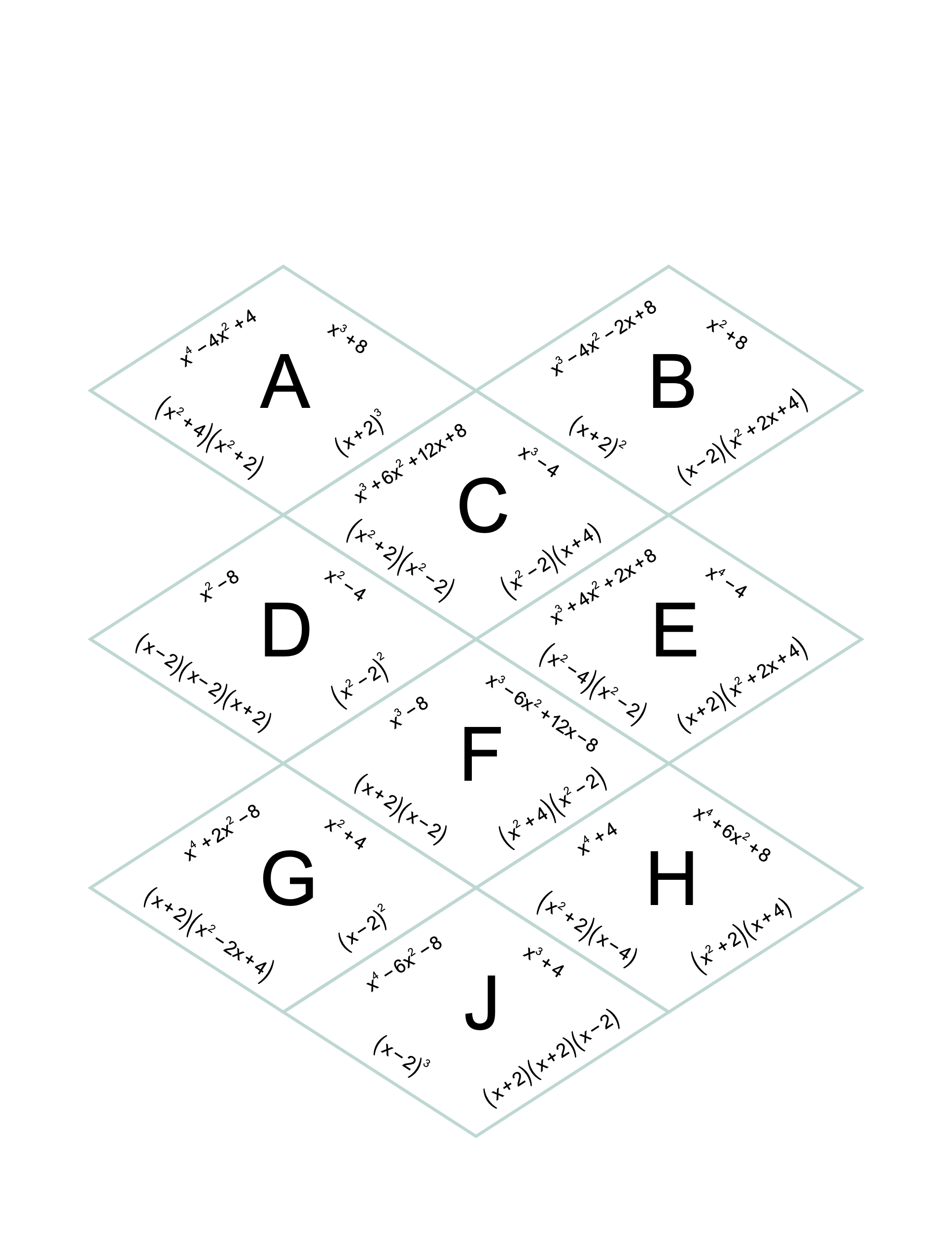 